Yellow Sea Fisheries Research Institute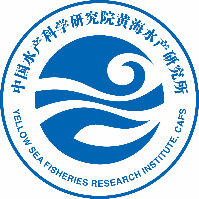 Chinese Academy of Fishery Sciences106 Nanjing Road, Qingdao, 266071People’s Republic of ChinaApplication Form for 2022 Training Course on Mariculture Technologies in the Asia-Pacific RegionCONTACT INFORMATIONYellow Sea Fisheries Research Institute, Chinese Academy of Fishery SciencesTel: +86-532-85812670   +86-532-85836340Fax: +86-532-85811514Contacts: Dr. GUAN Lisha / Ms. SHANG FeiE-mail: ice@ysfri.ac.cnAdd: 106 Nanjing Road, Qingdao, Shandong, ChinaSECTIONⅠ: PERSONAL DETAILSSECTIONⅠ: PERSONAL DETAILSSECTIONⅠ: PERSONAL DETAILSSECTIONⅠ: PERSONAL DETAILSSECTIONⅠ: PERSONAL DETAILSSECTIONⅠ: PERSONAL DETAILSSECTIONⅠ: PERSONAL DETAILSSECTIONⅠ: PERSONAL DETAILSSECTIONⅠ: PERSONAL DETAILSSECTIONⅠ: PERSONAL DETAILSSECTIONⅠ: PERSONAL DETAILSFamily Name*PHOTO OFAPPLICANT(Compulsory)Please attach a recentphotograph of yourself*PHOTO OFAPPLICANT(Compulsory)Please attach a recentphotograph of yourself*Given Names*PHOTO OFAPPLICANT(Compulsory)Please attach a recentphotograph of yourself*PHOTO OFAPPLICANT(Compulsory)Please attach a recentphotograph of yourself*Gender*PHOTO OFAPPLICANT(Compulsory)Please attach a recentphotograph of yourself*PHOTO OFAPPLICANT(Compulsory)Please attach a recentphotograph of yourself*Date of Birth*（mm/dd/yyyy）PHOTO OFAPPLICANT(Compulsory)Please attach a recentphotograph of yourself*PHOTO OFAPPLICANT(Compulsory)Please attach a recentphotograph of yourself*Nationality*SECTIONⅡ: CONTACT DETAILSSECTIONⅡ: CONTACT DETAILSSECTIONⅡ: CONTACT DETAILSSECTIONⅡ: CONTACT DETAILSSECTIONⅡ: CONTACT DETAILSSECTIONⅡ: CONTACT DETAILSSECTIONⅡ: CONTACT DETAILSSECTIONⅡ: CONTACT DETAILSSECTIONⅡ: CONTACT DETAILSSECTIONⅡ: CONTACT DETAILSSECTIONⅡ: CONTACT DETAILSE-mail Address*E-mail Address*E-mail Address*Postal Address*Postal Address*Postal Address*Street:Street:Street:Street:Street:Street:Street:City:Postal Address*Postal Address*Postal Address*Province/State:Province/State:Province/State:Province/State:Province/State:Province/State:Province/State:Zip code:SECTIONⅢ: EMPLOYMENT PARTICULARSSECTIONⅢ: EMPLOYMENT PARTICULARSSECTIONⅢ: EMPLOYMENT PARTICULARSSECTIONⅢ: EMPLOYMENT PARTICULARSSECTIONⅢ: EMPLOYMENT PARTICULARSSECTIONⅢ: EMPLOYMENT PARTICULARSSECTIONⅢ: EMPLOYMENT PARTICULARSSECTIONⅢ: EMPLOYMENT PARTICULARSSECTIONⅢ: EMPLOYMENT PARTICULARSSECTIONⅢ: EMPLOYMENT PARTICULARSSECTIONⅢ: EMPLOYMENT PARTICULARSName of Current Employer*Name of Current Employer*Name of Current Employer*Name of Current Employer*Name of Current Employer*Name of Current Employer*Name of Current Employer*Department*Your Current Position*Your Current Position*Your Current Position*Your Current Position*Your Current Position*Your Current Position*Role and responsibilities of your position （brief description）Role and responsibilities of your position （brief description）Role and responsibilities of your position （brief description）Role and responsibilities of your position （brief description）Role and responsibilities of your position （brief description）Role and responsibilities of your position （brief description）Employer’s PostalAddressEmployer’s PostalAddressEmployer’s PostalAddressEmployer’s PostalAddressCity:City:City:City:City:Employer’s PostalAddressEmployer’s PostalAddressEmployer’s PostalAddressEmployer’s PostalAddressProvince/State:Province/State:Province/State:Province/State:Province/State:SECTION Ⅳ: EDUCATION INFORMATIONSECTION Ⅳ: EDUCATION INFORMATIONSECTION Ⅳ: EDUCATION INFORMATIONSECTION Ⅳ: EDUCATION INFORMATIONSECTION Ⅳ: EDUCATION INFORMATIONSECTION Ⅳ: EDUCATION INFORMATIONSECTION Ⅳ: EDUCATION INFORMATIONSECTION Ⅳ: EDUCATION INFORMATIONSECTION Ⅳ: EDUCATION INFORMATIONSECTION Ⅳ: EDUCATION INFORMATIONSECTION Ⅳ: EDUCATION INFORMATIONHighest Degree*(Master, Ph.D, etc)Highest Degree*(Master, Ph.D, etc)Highest Degree*(Master, Ph.D, etc)Highest Degree*(Master, Ph.D, etc)Highest Degree*(Master, Ph.D, etc)Institution Awarding the Degree*Institution Awarding the Degree*Institution Awarding the Degree*Institution Awarding the Degree*Institution Awarding the Degree*Institution Awarding the Degree*Institution Awarding the Degree*Institution Awarding the Degree*Major*Major*I certify that the information provided by me is true, complete and correct to the best of my knowledge and belief.Applicant signature                                    DateI certify that the information provided by me is true, complete and correct to the best of my knowledge and belief.Applicant signature                                    DateI certify that the information provided by me is true, complete and correct to the best of my knowledge and belief.Applicant signature                                    DateI certify that the information provided by me is true, complete and correct to the best of my knowledge and belief.Applicant signature                                    DateI certify that the information provided by me is true, complete and correct to the best of my knowledge and belief.Applicant signature                                    DateI certify that the information provided by me is true, complete and correct to the best of my knowledge and belief.Applicant signature                                    DateI certify that the information provided by me is true, complete and correct to the best of my knowledge and belief.Applicant signature                                    DateI certify that the information provided by me is true, complete and correct to the best of my knowledge and belief.Applicant signature                                    DateI certify that the information provided by me is true, complete and correct to the best of my knowledge and belief.Applicant signature                                    DateI certify that the information provided by me is true, complete and correct to the best of my knowledge and belief.Applicant signature                                    DateI certify that the information provided by me is true, complete and correct to the best of my knowledge and belief.Applicant signature                                    Date